Apstiprināts ar
Ministru kabineta
2019. gada ……..
noteikumiem Nr…..Latvijas būvnormatīvs LBN 003-19 “Būvklimatoloģija”1. Būvnormatīvs nosaka klimatoloģiskos rādītājus, kas piemērojami būvniecībā attiecībā uz būvēm un to elementiem.2. Būvnormatīva pielikuma tabulās ietvertos klimatoloģiskos rādītājus piemēro inženierizpētē, būvju projektēšanā un būvdarbu veikšanā.3. Jebkura ģeogrāfiskā punkta klimatoloģiskos rādītājus būvniecības vajadzībām Latvijas teritorijā nosaka pēc šī būvnormatīva pielikuma tabulās ietvertā tuvākā ģeogrāfiskā punkta klimatoloģiskajiem rādītājiem. 4. Vēja raksturlielumi un sniega slodzes ietvertas Eirokodeksa standartu Nacionālajos pielikumos: LVS EN 1991-1-3:2003/NA:2015 “1. Eirokodekss. Iedarbes uz konstrukcijām. 1-3.daļa: Vispārīgās iedarbes. Sniega radītās slodzes Nacionālais pielikums” un LVS EN 1991-1-4:2005/NA:2011 “1. Eirokodekss. Iedarbes uz konstrukcijām. 1-4.daļa: Vispārīgās iedarbes. Vēja iedarbes. Nacionālais pielikums”.5. Klimatoloģisko informāciju, kas nav ietverta šajā būvnormatīvā, saskaņā ar pasūtītāja tehnisko uzdevumu, pamatojoties uz atbilstošu līgumu, sagatavo valsts sabiedrība ar ierobežotu atbildību “Latvijas Vides ģeoloģijas un meteoroloģijas centrs”.										PielikumsLatvijas būvnormatīvam LBN 003-19“Būvklimatoloģija”(apstiprināts ar Ministru kabineta                          				      2019. gada ……noteikumiem Nr. …)Klimatoloģiskie rādītāji											1.tabulaVidējā gaisa temperatūra (° C) Piezīme: 1.tabulā “Vidējā gaisa temperatūra (o C)” sniegta informācija par mēnešu un gada vidējo gaisa temperatūru 10 gadu periodā (2008. – 2017.) vidējā aritmētiskā. Dati iegūti no meteo.lv un Pasaules Meteoroloģijas organizācijas.											2.tabula	Gaisa temperatūras absolūtais minimums un tā varbūtības (° C)Piezīme. 2.tabula “Gaisa temperatūras absolūtais minimums un tā varbūtības         (o C)”. Katra mēneša gaisa temperatūras absolūtais minimums ir visā novērojumu laikā konkrētajā mēnesī stacijā reģistrētā viszemākā gaisa temperatūra. Gada gaisa temperatūras absolūtais minimums ir gada viszemākā gaisa temperatūra.3.tabulaGaisa temperatūras absolūtais maksimums un tā varbūtības (° C)Piezīme. 3.tabula “Gaisa temperatūras absolūtais maksimums un tā varbūtības      (o C)”. Katra mēneša gaisa temperatūras absolūtais maksimums ir visā novērojumu laikā konkrētajā mēnesī stacijā reģistrētā visaugstākā gaisa temperatūra. Gada gaisa temperatūras absolūtais maksimums ir gada visaugstākā gaisa temperatūra.4.tabulaViskarstākā mēneša vidējā maksimālā gaisa temperatūra (° C) un tās varbūtības Piezīme.  4.tabula “Viskarstākā mēneša vidējā maksimālā gaisa temperatūra (o C) un tās varbūtības”. Katra gada viskarstākā mēneša vidējo maksimālo gaisa temperatūru aprēķina kā visu viskarstākā mēneša dienu absolūto maksimālo temperatūru vidējo aritmētisko. Dati iegūti no Pasaules Meteoroloģijas organizācijas par 10 gadu periodu (2000. – 2009. / 2007. – 2016.).*dati par laika periodu no 2000. – 2009.gadam,**dati par laika periodu no 2007. – 2016.gadam.											5.tabulaVisaukstākā mēneša vidējā minimālā gaisa temperatūra (° C) un tās varbūtībasPiezīme. 5.tabula “Visaukstākā mēneša vidējā minimālā gaisa temperatūra (o C) un tās varbūtības”. Katra gada visaukstākā mēneša vidējo minimālo gaisa temperatūru aprēķina kā visu visaukstākā mēneša dienu absolūto minimālo temperatūru vidējo aritmētisko. Dati iegūti no Pasaules Meteoroloģijas organizācijas par 10 gadu periodu (2000. – 2009. / 2007. – 2016.).*dati par laika periodu no 2000. – 2009.gadam,**dati par laika periodu no 2007. – 2016.gadam.											6.tabula Visaukstāko piecu dienu vidējā gaisa temperatūra (° C)  un tās varbūtībasPiezīme. 6.tabula “Visaukstāko piecu dienu vidējā gaisa temperatūra (o C) un tās varbūtības". Par katras stacijas darba pēdējiem 10 gadiem katrā aukstā sezonā atrasts visaukstākais piecu vienu otrai sekojošu dienu periods un aprēķināta tā vidējā temperatūra. Visaukstāko piecu dienu ilggadīgā vidējā gaisa temperatūra ir aprēķināta kā vidējā aritmētiskā, ņemot vērā piecu visaukstāko piecdienu periodu gaisa temperatūru laika periodā (2008. – 2017.). Dati iegūti no meteo.lv.7.tabulaApkures perioda ilgums un vidējā gaisa temperatūra (° C)Piezīme. 7.tabula “Apkures perioda ilgums un vidējā gaisa temperatūra (o C)”. Par apkures periodu uzskata laiku, kad diennakts vidējā gaisa temperatūra ir stabili vienāda ar 8,0o C vai zemāka. Apkures perioda raksturlielumi aprēķināti par 10 gadu datu periodu (2008. – 2017.). Dati iegūti no meteo.lv.Katrai datu rindas aukstajai sezonai atrasti datumi, kad diennakts vidējā gaisa temperatūra rudenī kļūst stabili vienāda vai zemāka par 8,0o C un pavasarī stabili augstāka par 8,0o C. Aprēķināts dienu skaits starp šiem datumiem (konkrētās aukstās sezonas apkures perioda ilgums), kā arī aprēķināta diennakts vidējo gaisa temperatūru summa. Vidējais apkures perioda ilgums ir visu datu rindas sezonu apkures periodu ilguma vidējais aritmētiskais. Vidējā apkures perioda gaisa temperatūra ir visu datu rindas diennakts vidējo gaisa temperatūru summas dalījums ar gadu un dienu skaitu. 											8.tabula	Gaisa temperatūras vidējā amplitūda (° C)Piezīme. 8.tabula “Gaisa temperatūras vidējā amplitūda (o C)”. Katra mēneša gaisa temperatūras vidējā amplitūda aprēķināta kā mēneša vidējās maksimālās un vidējās minimālās gaisa temperatūras starpība, aprēķins veikts par pēdējiem 10 gadiem. Dati iegūti no Pasaules Meteoroloģijas organizācijas. *dati par laika periodu no 2007. – 2016.gadam visiem gada mēnešiem.9.tabulaDiennakts vidējais ūdens tvaiku parciālais spiediens gaisā (hPa)Piezīme. 9.tabula “Diennakts vidējais ūdens tvaiku parciālais spiediens gaisā (hPa)”. Gaisa mitruma raksturlielums – ūdens tvaiku parciālais spiediens - ir spiediens, kāds būtu ūdens tvaikiem, ja tie noteiktā temperatūrā un atmosfērā vieni paši ieņemtu to tilpumu, ko ieņem mitrais gaiss. Aprēķināti vidējie dati par Pasaules Meteoroloģijas organizācijas 30 gadu periodu (1961. – 1990.).10.tabulaDiennakts vidējais gaisa relatīvais mitrums (%)Piezīme. 10.tabula “Diennakts vidējais gaisa relatīvais mitrums (%)”. Gaisa relatīvais mitrums ir procentos izteikta noteiktā temperatūrā un atmosfērā gaisā esošo ūdens tvaiku parciālā spiediena attiecība pret piesātinātu ūdens tvaiku parciālo spiedienu tādā pašā temperatūrā un atmosfērā. Gaisa relatīvais mitrums raksturo gaisa piesātinājumu ar ūdens tvaikiem. Aprēķināti vidējie dati par 10 gadu periodu (2008. – 2017.). Dati iegūti no meteo.lv.											11.tabulaGaisa relatīvā mitruma amplitūda (%)Piezīme. 11.tabula “Gaisa relatīvā mitruma amplitūda %”. Diennakts gaitā gaisa relatīvais mitrums parasti vislielākais ir pirms saules lēkta un vismazākais – pēcpusdienā, aprēķinam izvēlēts 10 gadu datu periods no 2008.gada līdz 2017. gadam. Gaisa relatīvā mitruma amplitūda aprēķināta kā mēneša vidējo gaisa relatīvā mitruma vērtību starpība plkst.5 (6) un plkst.14 (15) pēc Latvijas ziemas (vasaras) laika. Dati iegūti no meteo.lv.12.tabulaMēneša un gada nokrišņu summa (mm)Piezīme. 12.tabula “Mēneša un gada nokrišņu summa (mm)”. Termins “nokrišņi” ietver šķidros, cietos un jauktos atmosfēras, kā arī stipru rasas, sarmas, salnas un miglas radītos nokrišņus. Nokrišņu daudzumu meteoroloģijā mēra milimetros: 1 mm biezs ūdens slānis rodas, izlejot 1 litru ūdens uz 1 m 2 horizontālas virsmas, ūdenim neaiztekot, neiesūcoties un neiztvaikojot. Aprēķināti vidējie dati par 10 gadu periodu (2008. – 2017.). Dati iegūti no meteo.lv. 13.tabulaĀra gaisa temperatūru sadalījums pa stundām, (h) Piezīme. 13.tabula “Āra gaisa temperatūru sadalījums pa stundām, (h)”. Tabulā aprēķināts laika periods stundās, kad āra gaisa temperatūra pārsniedz noteiktu robežvērtību, ņemot vērā katras stundas vidējo faktisko gaisa temperatūru.  Aprēķināti vidējie dati par 10 gadu periodu (2008. – 2017.). Dati iegūti no meteo.lv.											14.tabulaApledojuma – sarmas nogulumu svars uz 10 mm diametra vadiem 10 m augstumā ar dažādu varbūtībuPiezīme. 14.tabula “Apledojuma – sarmas nogulumu svars uz 10 mm diametra vadiem 10 m augstumā ar dažādu varbūtību”. 15.tabulaNormatīvais apledojuma slānis uz 10 mm diametra vadiem 10 m augstumā ar dažādu varbūtībuPiezīme. 15.tabula “Normatīvais apledojuma slānis uz 10 mm diametra vadiem 10 m augstumā ar dažādu varbūtību”. Izmantoti meteoroloģiskajās stacijās veikto apledojuma – sarmas nogulumu uz 5 mm diametra vadiem 2 m augstumā maksimālo izmēru un maksimālā svara novērojumu rezultāti, kas veikti katru ziemu laika periodā no 1951. – 1998.gadam.Pēc atbilstošas metodikas nogulumu svars pārrēķināts uz 10 mm diametra vadiem 10 m augstumā, apledojuma slānis – uz 10 mm diametra vadiem 10 m augstumā, ja maksimāli iespējamais noguluma blīvums ir 0,9 g/cm3. Šādi pārrēķinātu apledojuma slāni būvniecības klimatoloģijā sauc par normatīvu.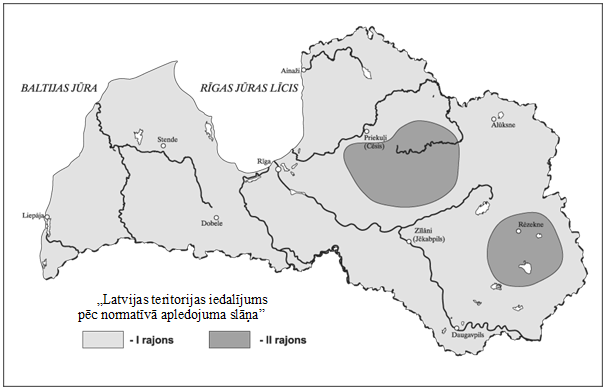 1.attēlsPiezīme. 1.attēlā “Latvijas teritorijas iedalījums pēc normatīvā apledojuma slāņa”. Iedalījumam izmantoti dati par apledojuma slāņa biezumu uz 10 mm diametra vadiem 10 m augstumā, kas iespējams reizi 10 gados.16.tabulaGrunts sasaluma dziļums dabiskos apstākļos mēneša pēdējā dienāPiezīme. 16.tabula “Grunts sasaluma dziļums dabiskos apstākļos mēneša pēdējā dienā.” Par Pasaules Meteoroloģijas organizācijas 30 gadu periodu (1961. – 1990.) aprēķināts vidējais grunts sasaluma dziļums katra mēneša pēdējā dienā zem dabiskās augsni pārklājošās virsmas pie faktiskā sniega segas biezuma. Katrai ziemai atrasts maksimālais sasaluma dziļums, un noteikta tā vidējā un vislielākā vērtība.*Konkrētajā mēnesī grunts sasalums atzīmēts mazāk nekā 50 % gadu.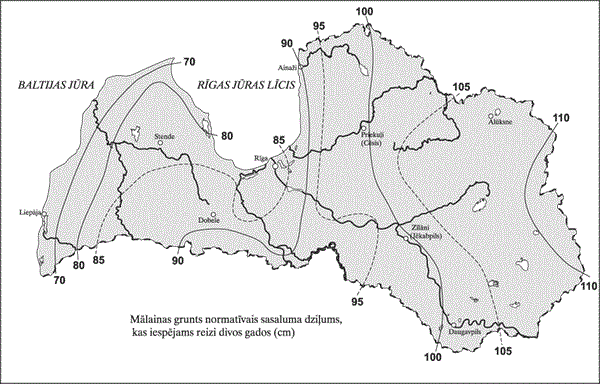 2.attēlsPiezīmes. 2.attēls “Mālainas grunts normatīvais sasaluma dziļums, kas iespējams reizi divos gados (cm). Grunts maksimālā sasaluma dziļuma raksturošanai izmanto normatīvo grunts sasaluma dziļumu. Grunts normatīvais sasaluma dziļums ir auksto sezonu ar sniegu nepārklātas grunts maksimālā sasaluma dziļuma vidējais aritmētiskais. Lai noteiktu normatīvo grunts sasaluma dziļumu, tika veikti speciāli grunts sasaluma novērojumi no sniega brīvajos laukumos un noteikta to kvantitatīvā sakarība ar stabili negatīvo gaisa temperatūru summu. Izmantojot atrastās sakarības un stabili negatīvo gaisa temperatūru summas par katru ziemu laikā no 1923. – 1998.gadam, tika aprēķinātas normatīvās grunts sasaluma dziļuma vērtības, kuru pārsniegšana iespējama reizi divos gados (varbūtība, ka normatīvais grunts sasaluma dziļums nepārsniegs šo vērtību, ir 0,50), reizi 10 gados (varbūtība – 0,90), reizi 100 gados (varbūtība -– 0,99).Minētie raksturlielumi aprēķināti mālainām augsnēm. Pēc augšņu dažādības novērtējuma Latvijā 56 % ir mālainas augsnes, 36 % - smilšainas un apmēram 8 % - kūdrainas augsnes. Smilšainas augsnes sasalst dziļāk nekā mālainas. Normatīvā augsnes sasaluma dziļuma noteikšanai smilšainās augsnēs var izmantot mālaino augšņu raksturlielumus, lietojot koeficientu 1,2. Atsegtas smilšainas augsnes sasaluma dziļuma speciālo novērojumu rezultāti apstiprina šī koeficienta pareizību.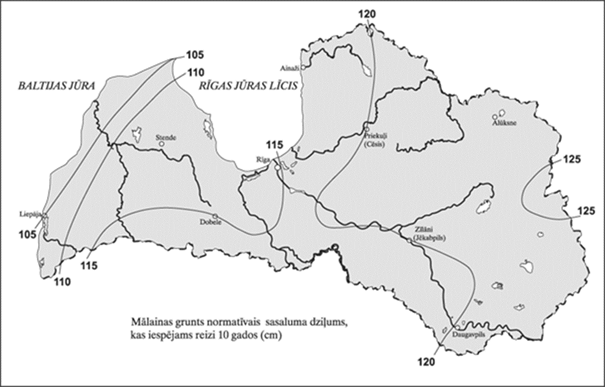 3.attēlsPiezīme. 3.attēls “Mālainas grunts normatīvais sasaluma dziļums, kas iespējams reizi 10 gados (cm)”.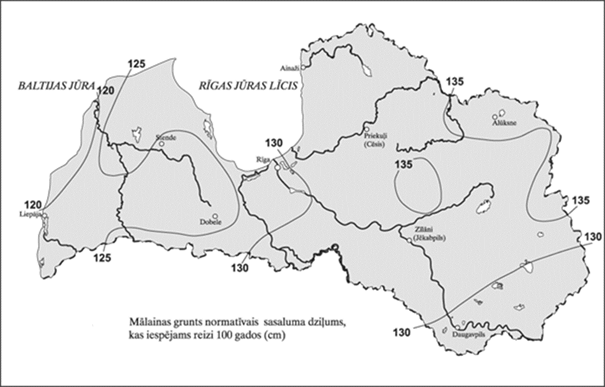 4.attēlsPiezīme. 4.attēls “Mālainas grunts normatīvais sasaluma dziļums, kas iespējams reizi 100 gados (cm)”.					17.tabulaSaules starojums uz dažādi orientētām virsmām (kWh/m2)Piezīme. 17.tabulā “Saules starojums uz dažādi orientētām virsmām (kWh/m2)” sniegta informācija par saules radiācijas intensitāti uz dažādi orientētām virsmām.  Dati iegūti no Pasaules Meteoroloģijas organizācijas.											18.tabulaVidējais un vislielākais 0° C temperatūras dziļums augsnēPiezīme. 17.tabula “Vidējais un vislielākais 0o C temperatūras dziļums augsnē”. Nulles temperatūras dziļums augsnē aprēķināts, izmantojot novērojumu rezultātus par temperatūras dziļumu līdz 3,2 m Pasaules Meteoroloģijas organizācijas 30 gadu periodā (1961. – 1990.). Minētie termometri izvietoti zem dabiskās augsni pārklājošās virsmas (vasarā – zāle, ziemā – sniega sega). Temperatūru aprēķinam izmantota interpolācijas metode.*Attiecīgajā mēnesī augsnes temperatūra ir zemāka par 0° C mazāk nekā 50 % gadu.Ekonomikas ministrs		R.NemiroIesniedzējs:Ekonomikas ministrs    		   	                                  	R.NemiroVīza:Valsts sekretārs 							    	 Ē.Eglītis19.02.2019. 12:304018Vīksna, 67013140Marija.Viksna@em.gov.lvNr.
p.k.VietaMēnesisMēnesisMēnesisMēnesisMēnesisMēnesisMēnesisMēnesisMēnesisMēnesisMēnesisMēnesisVidēji
gadāNr.
p.k.VietaIIIIIIIVVVIVIIVIIIIXXXIXIIVidēji
gadā1.Ainaži-4,2-3,0-0,25,010,914,618,017,012,96,93,60,16,82.Alūksne-6,5-4,6-0,95,511,814,717,816,211,45,01,4-2,55,83.Daugavpils-5,8-3,70,26,712,615,718,417,012,15,82,6-1,56,74.Dobele-4,1-2,61,26,612,315,418,317,312,96,73,5-0,47,35.Liepāja-2,3-1,21,66,211,414,818,217,713,98,25,11,47,96.Mērsrags-2,7-1,90,95,411,014,717,917,013,07,34,00,57,37.Priekuļi-5,3-3,5-0,16,112,315,118,216,812,25,82,2-1,16,68.Rīga-3,6-1,71,87,213,216,519,618,313,87,44,00,28,09.Stende-3,8-2,50,55,911,514,517,616,512,46,63,0-0,46,810.Zīlāni-5,5-3,60,26,612,715,518,417,012,05,72,2-1,56,7Nr.
p.k.VietaMēnesisMēnesisMēnesisMēnesisMēnesisMēnesisMēnesisMēnesisMēnesisMēnesisMēnesisMēnesisMēnesisGaisa gada minimālā temperatūra, kuras pārsniegšana iespējama reiziGaisa gada minimālā temperatūra, kuras pārsniegšana iespējama reiziNr.
p.k.VietaIIIIIIIVVVIVIIVIIIIXXXIXIIGadā50 gados10 gados1.Ainaži-35,1-35,3-34,4-18,8-7,5-1,32,70,2-4,8-13,8-18,7-37,1-37,1-36,3-33,02.Alūksne-37,4-36,8-28,8-15,9-5,8-0,32,90,7-5,1-10,6-20,6-36,8-37,4-37,4-32,73.Daugavpils-42,7-43,2-32,0-18,6-5,5-1,32,1-1,5-5,0-14,7-24,1-38,7-43,2-41,0-35,54.Dobele-34,1-35,9-25,7-13,2-3,70,34,71,9-3,7-9,2-21,7-31,9-35,9-35,9-32,55.Liepāja-32,9-31,6-23,8-10,1-4,30,54,84,6-1,7-7,3-17,5-25,8-32,9-31,5-26,16.Mērsrags-33,7-36,2-28,9-16,2-5,4-2,23,31,4-3,9-10,0-18,1-25,4-36,2-34,2-29,97.Priekuļi-36,5-38,0-26,4-12,6-5,4-1,43,5-0,1-4,5-12,9-20,6-39,0-39,0-38,2-31,88.Rīga-33,7-34,9-30,3-13,1-5,5-2,34,00,0-4,1-8,7-18,9-31,9-34,9-34,8-31,09.Stende-34,5-36,1-27,9-15,9-5,4-3,12,0-0,2-4,5-11,8-16,7-26,0-36,1-34,9-30,010.Zīlāni-38,5-36,7-32,3-14,4-6,0-0,42,70,1-6,4-10,9-22,0-35,2-38,2-38,0-33,4Nr.
p.k.VietaMēnesisMēnesisMēnesisMēnesisMēnesisMēnesisMēnesisMēnesisMēnesisMēnesisMēnesisMēnesisGaisa gada maksimālā
temperatūra, kuras pārsniegšana iespējama reiziGaisa gada maksimālā
temperatūra, kuras pārsniegšana iespējama reiziNr.
p.k.VietaIIIIIIIVVVIVIIVIIIIXXXIXIIGadāGaisa gada maksimālā
temperatūra, kuras pārsniegšana iespējama reiziGaisa gada maksimālā
temperatūra, kuras pārsniegšana iespējama reiziNr.
p.k.VietaIIIIIIIVVVIVIIVIIIIXXXIXIIGadā50 gados10 gados1.Ainaži7,310,817,525,129,533,232,733,230,022,015,410,533,233,131,12.Alūksne7,910,918,226,530,230,833,332,929,421,113,110,033,333,231,13.Daugavpils7,613,118,427,631,832,835,136,431,324,016,310,436,436,033,04.Dobele9,513,820,026,130,633,135,834,430,723,516,811,135,835,832,85.Liepāja7,915,517,825,430,033,033,733,630,722,215,410,133,733,031,56.Mērsrags9,413,620,826,831,634,634,433,829,124,915,513,934,634,732,87.Priekuļi7,910,917,225,930,332,034,032,729,521,514,39,834,033,531,68.Rīga9,413,520,526,530,432,533,632,529,423,417,211,533,633,332,29.Stende8,512,018,325,829,032,633,634,329,723,516,110,534,334,031,910.Zīlāni7,811,818,026,330,031,934,534,330,522,616,69,934,534,431,9Nr.
p.k.VietaViskarstākā mēneša
vidējā maksimālā
gaisa temperatūraViskarstākā mēneša vidējā minimālā temperatūra, kuras pārsniegšanaiespējama reiziViskarstākā mēneša vidējā minimālā temperatūra, kuras pārsniegšanaiespējama reiziNr.
p.k.VietaViskarstākā mēneša
vidējā maksimālā
gaisa temperatūra50 gados	10 gados1.Ainaži*20,4*24,423,22.Alūksne**23,3**24,823,73.Daugavpils**24,7**26,525,34.Dobele**24,5**26,325,05.Liepāja**22,7**24,323,06.Mērsrags*21,0*24,323,57.Priekuļi*21,2*25,324,28.Rīga**24,2**25,524,39.Stende*21,0*25,324,210.Zīlāni*21,0*26,225,0Nr.
p.k.VietaVisaukstākā mēneša
vidējā minimālā gaisa temperatūraVisaukstākā mēneša vidējā minimālā temperatūra, kuras pārsniegšanaiespējama reiziVisaukstākā mēneša vidējā minimālā temperatūra, kuras pārsniegšanaiespējama reiziNr.
p.k.VietaVisaukstākā mēneša
vidējā minimālā gaisa temperatūra50 gados	10 gados1.Ainaži*-7,6*-19,6-16,82.Alūksne**-11,5**-20,3-17,73.Daugavpils**-11,6**-21,8-18,54.Dobele**-9,1**-18,5-15,75.Liepāja**-6,7**-15,1-12,56.Mērsrags*-7,3*-18,0-14,57.Priekuļi*-9,1*-19,6-16,48.Rīga**-7,6**-18,5-15,39.Stende*-7,3*-17,8-14,610.Zīlāni*-9,0*-20,0-16,8Nr.
p.k.VietaVisaukstāko piecu dienu vidējā gaisa temperatūraVisaukstāko piecu dienu vidējā gaisa temperatūra un tās varbūtībaVisaukstāko piecu dienu vidējā gaisa temperatūra un tās varbūtībaNr.
p.k.VietaVisaukstāko piecu dienu vidējā gaisa temperatūra0,980,921.Ainaži-14,2-26,8-22,72.Alūksne-19.9-29,5-24,03.Daugavpils-20,4-28,4-24,14.Dobele-17,6-24,4-20,95.Liepāja-14.9-20,5-17,36.Mērsrags-9,8-22,0-19,37.Priekuļi-14,9-28,2-22,78.Rīga-15,4-24,6-20,79.Stende-12,2-22,5-19,510.Zīlāni-15,8-26,8-23,2Nr.
p.k.VietaDiennakts vidējā gaisa temperatūra £ 8 ° CDiennakts vidējā gaisa temperatūra £ 8 ° CNr.
p.k.Vietaperioda ilgums (dienas)vidējā temperatūra (° C)1.Ainaži1991,12.Alūksne208-0,83.Daugavpils197-0,34.Dobele1930,65.Liepāja1871,66.Mērsrags1971,87.Priekuļi2030,58.Rīga1861,09.Stende2021,210.Zīlāni2010,4Nr.
p.k.VietaMēnesisMēnesisMēnesisMēnesisMēnesisMēnesisMēnesisMēnesisMēnesisMēnesisMēnesisMēnesisNr.
p.k.VietaIIIIIIIVVVIVIIVIIIIXXXIXII1.Ainaži6,06,36,97,89,610,28,27,97,25,84,75,52.Alūksne*4,85,67,19,810,810,19,39,07,75,63,53,73.Daugavpils*5,56,28,311,412,611,711,411,49,97,34,34,14.Dobele*5,15,47,110,211,310,710,510,59,26,84,23,85.Liepāja*4,84,96,18,08,98,07,47,66,95,84,14,06.Mērsrags5,36,05,57,99,59,89,28,18,16,63,94,97.Priekuļi5,36,16,78,410,610,39,79,17,65,84,24,88.Rīga*4,24,66,28,59,08,48,27,66,85,33,53,39.Stende5,66,06,98,710,911,010,09,78,36,44,64,910.Zīlāni5,56,07,29,011,010,810,210,08,56,64,44,7Nr.
p.k.VietaMēnesisMēnesisMēnesisMēnesisMēnesisMēnesisMēnesisMēnesisMēnesisMēnesisMēnesisMēnesisVidēji
gadāNr.
p.k.VietaIIIIIIIVVVIVIIVIIIIXXXIXIIVidēji
gadā1.Ainaži4,03,94,46,29,212,815,014,811,68,86,44,88,52.Alūksne3,53,54,25,98,811,813,713,410,57,95,74,27,83.Daugavpils3,73,74,56,59,812,614,213,911,08,36,14,48,24.Dobele4,24,14,76,69,512,614,514,111,38,86,54,88,55.Liepāja4,64,55,26,79,412,614,914,912,09,57,05,58,96.Mērsrags4,34,24,96,49,212,414,714,511,68,96,75,08,67.Priekuļi3,73,74,46,19,012,014,013,810,98,36,04,48,08.Rīga4,14,04,86,49,312,514,514,311,48,76,44,88,49.Stende4,24,14,86,28,711,713,813,711,18,76,44,98,210.Zīlāni3,73,74,66,59,812,714,414,111,28,46,14,58,3Nr.
p.k.VietaMēnesisMēnesisMēnesisMēnesisMēnesisMēnesisMēnesisMēnesisMēnesisMēnesisMēnesisMēnesisVidēji gadāNr.
p.k.VietaIIIIIIIVVVIVIIVIIIIXXXIXIIVidēji gadā1.Ainaži888881767477797983848988822.Alūksne939079696874778186899494833.Daugavpils888778697073767884869190814.Dobele888780717173777883869190815.Liepāja878682777578797881838787826.Mērsrags858580757475787983828987817.Priekuļi898778706672767783859090808.Rīga868375686668717379828887779.Stende9088807370757879848691918210.Zīlāni88877870687377788486919081Nr.
p.k.VietaMēnesisMēnesisMēnesisMēnesisMēnesisMēnesisMēnesisMēnesisMēnesisMēnesisMēnesisMēnesisNr.
p.k.VietaIIIIIIIVVVIVIIVIIIIXXXIXII1.Ainaži591722241821222215652.Alūksne4112333332728272416533.Daugavpils6112436373233342719754.Dobele6102132343033352918755.Liepāja7101622231919191914766.Mērsrags7121827272323242116877.Priekuļi5112128332829302616648.Rīga7122028292727272417769.Stende61023343531323227177510.Zīlāni511233335323334282155Nr.
p.k.VietaMēnesisMēnesisMēnesisMēnesisMēnesisMēnesisMēnesisMēnesisMēnesisMēnesisMēnesisMēnesisKopā gadāNr.
p.k.VietaIIIIIIIVVVIVIIVIIIIXXXIXIIKopā gadā1.Ainaži4534343647714296577561576052.Alūksne56434349639594102707671628233.Daugavpils4040404152789477555753486734.Dobele4030323946639374586350466355.Liepāja6136332840488690869080827616.Mērsrags4333423834709074546557456457.Priekuļi53414162479183110547862517698.Rīga4032354045599197646554546789.Stende54354046457880857172555063610.Zīlāni4144514023767510854846345704Nr.
p.k.VietaĀra gaisa temperatūra, h virs ārgaisa temperatūras Āra gaisa temperatūra, h virs ārgaisa temperatūras Āra gaisa temperatūra, h virs ārgaisa temperatūras Āra gaisa temperatūra, h virs ārgaisa temperatūras Āra gaisa temperatūra, h virs ārgaisa temperatūras Āra gaisa temperatūra, h virs ārgaisa temperatūras Nr.
p.k.Vieta+22+23+24+25+26+271.Ainaži183123886242262.Alūksne2852071449561353.Daugavpils420312230159111734.Dobele36226319113293595.Liepāja2301591107751346.Mērsrags193114623623137.Priekuļi2741951379156338.Rīga433317222157108749.Stende24817011573432710.Zīlāni3442511761217747Nr.
p.k.VietaSvars (g/m), kas iespējams reiziSvars (g/m), kas iespējams reiziSvars (g/m), kas iespējams reiziSvars (g/m), kas iespējams reiziSvars (g/m), kas iespējams reiziSvars (g/m), kas iespējams reiziSvars (g/m), kas iespējams reiziSvars (g/m), kas iespējams reiziNr.
p.k.Vieta2 gados5 gados10 gados15 gados20 gados25 gados30 gados50 gados1.Ainaži1101802402903303604004902.Alūksne1602202803103403603904503.Liepāja40801401902302703204304.Mērsrags30601001401702002403305.Priekuļi1502102703103403603904506.Rēzekne15028042052062069079010207.Rīga801301902402803103504408.Stende1202002803403904304805909.Zīlāni11018026032036040045056010.Zosēni190320450540630690770950Nr.
p.k.VietaApledojuma slāņa biezums (mm), kas iespējams reiziApledojuma slāņa biezums (mm), kas iespējams reiziApledojuma slāņa biezums (mm), kas iespējams reiziApledojuma slāņa biezums (mm), kas iespējams reiziApledojuma slāņa biezums (mm), kas iespējams reiziApledojuma slāņa biezums (mm), kas iespējams reiziApledojuma slāņa biezums (mm), kas iespējams reiziApledojuma slāņa biezums (mm), kas iespējams reiziNr.
p.k.Vieta2 gados5 gados10 gados15 gados20 gados25 gados30 gados50 gados1.Ainaži3,04,55,56,06,57,07,58,52.Alūksne4,05,06,06,57,07,57,58,03.Liepāja1,52,53,54,55,05,56,07,04.Mērsrags1,02,02,53,54,04,55,06,55.Priekuļi4,05,06,06,57,07,58,08,56.Rēzekne4,06,08,09,511,012,013,015,07.Rīga2,03,54,55,05,56,06,57,58.Stende3,04,56,07,07,58,59,010,59.Zīlāni3,04,56,07,07,58,59,010,510.Zosēni4,56,58,59,510,511,512,013,5Nr.
p.k.VietaVidējais sasaluma dziļumsVidējais sasaluma dziļumsVidējais sasaluma dziļumsVidējais sasaluma dziļumsVidējais sasaluma dziļumsVidējais sasaluma dziļumsVidējais sasaluma dziļumsMaksimālais sasaluma dziļumsMaksimālais sasaluma dziļumsNr.
p.k.VietaXXIXIIIIIIIIIVvidējaisvislielākais1.Ainaži*18324538531132.Alūksne*92238423648953.Daugavpils*1235627051781344.Dobele**817221724885.Mērsrags*214283123411166.Liepāja*92326*34877.Priekuļi**11202218*26618.Rīga**715181324479.Stende**12242722*3612810.Zīlāni*721384340*48112RīgaRīgaRīgaRīgaRīgaRīgaRīgaRīgaRīgaRīgaRīgaRīgaRīgaOrientācijaMēnesisMēnesisMēnesisMēnesisMēnesisMēnesisMēnesisMēnesisMēnesisMēnesisMēnesisMēnesisOrientācijaIIIIIIIVVVIVIIVIIIIXXXIXIIZiemeļi37193147575435221242Austrumi512488210011111977492473Dienvidi122994114103991179080501910Rietumi5145486999911772562594Horizontāli819701201511631811167535115DaugavpilsDaugavpilsDaugavpilsDaugavpilsDaugavpilsDaugavpilsDaugavpilsDaugavpilsDaugavpilsDaugavpilsDaugavpilsDaugavpilsDaugavpilsOrientācijaMēnesisMēnesisMēnesisMēnesisMēnesisMēnesisMēnesisMēnesisMēnesisMēnesisMēnesisMēnesisOrientācijaIIIIIIIVVVIVIIVIIIIXXXIXIIZiemeļi48193046545435211153Austrumi61654769610711377492484Dienvidi174010610399971089075492011Rietumi7195976949711174502695Horizontāli1025781131481621741197336127LiepājaLiepājaLiepājaLiepājaLiepājaLiepājaLiepājaLiepājaLiepājaLiepājaLiepājaLiepājaLiepājaOrientācijaMēnesisMēnesisMēnesisMēnesisMēnesisMēnesisMēnesisMēnesisMēnesisMēnesisMēnesisMēnesisOrientācijaIIIIIIIVVVIVIIVIIIIXXXIXIIZiemeļi48193046575536221253Austrumi715508510511612682502484Dienvidi2037971201101061219982532110Rietumi818568710511111881562894Horizontāli1023731261611761881257737126Dziļums (cm)MēnesisMēnesisMēnesisMēnesisMēnesisMēnesisDziļums (cm)XIXIIIIIIIIIVDaugavpilsDaugavpilsDaugavpilsDaugavpilsDaugavpilsDaugavpilsDaugavpilsVidējais*3667797827Vislielākais5610413314414296GulbeneGulbeneGulbeneGulbeneGulbeneGulbeneGulbeneVidējais*1223272917Vislielākais444865738080RīgaRīgaRīgaRīgaRīgaRīgaRīgaVidējais**111419*Vislielākais203848638080StendeStendeStendeStendeStendeStendeStendeVidējais**283635*Vislielākais2656103118138135ZosēniZosēniZosēniZosēniZosēniZosēniZosēniVidējais*13222320*Vislielākais394273737358